       Vorstand: 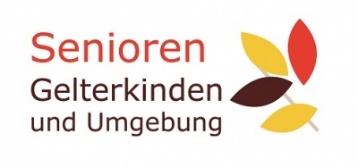           (Stand 11. Januar 2023)PräsidentinErika Rüegg-HandschinOchsengasse 84460 GelterkindenTel. Festnetz: 061 981 30 84Tel. Handy:     078 850 26 21e-mail: erika.rueegg@vtxmail.chSekretariat undVizepräsidentinvakantKassierAstrid BuserGrundweg 1454497 RünenbergTel. Festnetz: 061 981 52 69Tel. Handy: 079 391 55 79e-mail: buser-schmid@bluewin.chAktuarKonrad DrollWuhrweg 174460 GelterkindenTel. Festnetz: 061 981 32 03Tel. Handy: 079 558 50 25e-mail: k.droll@bluewin.chReisenWalter GersterSonnenweg 34492 TecknauTel. Festnetz: 061 981 46 21e-mail: walter.gerster@bluewin.chBeisitzerinDagmar LeyRickenbacherstrasse 424460 GelterkindenTel. Festnetz: 061 981 48 54e-mail: dagmar.ley@hotmail.com